Первый Съезд депутатов Каратузского района21 апреля,  в  День местного самоуправления  в Российской Федерации, состоялся  первый Съезд депутатов Каратузского района. В общественно-политическом смысле  съезд депутатов  Каратузского района — это одно из наиболее важных событий года.  Главная цель форума -  усилить роль депутатов в  системе органов местного самоуправления. Мероприятие, прошедшее под лозунгом: «Каратузский район: нам здесь жить, трудиться, созидать!» касалось  не только депутатов, но и представителей исполнительной власти, руководителей  предприятий  и учреждений, некоммерческих и общественных организаций, политических партий. Участники Съезда  почтили  минутой молчания память земляков, погибших  за свободу и независимость нашей Родины в годы Великой Отечественной войны, государственные интересы страны в локальных войнах и военных конфликтах.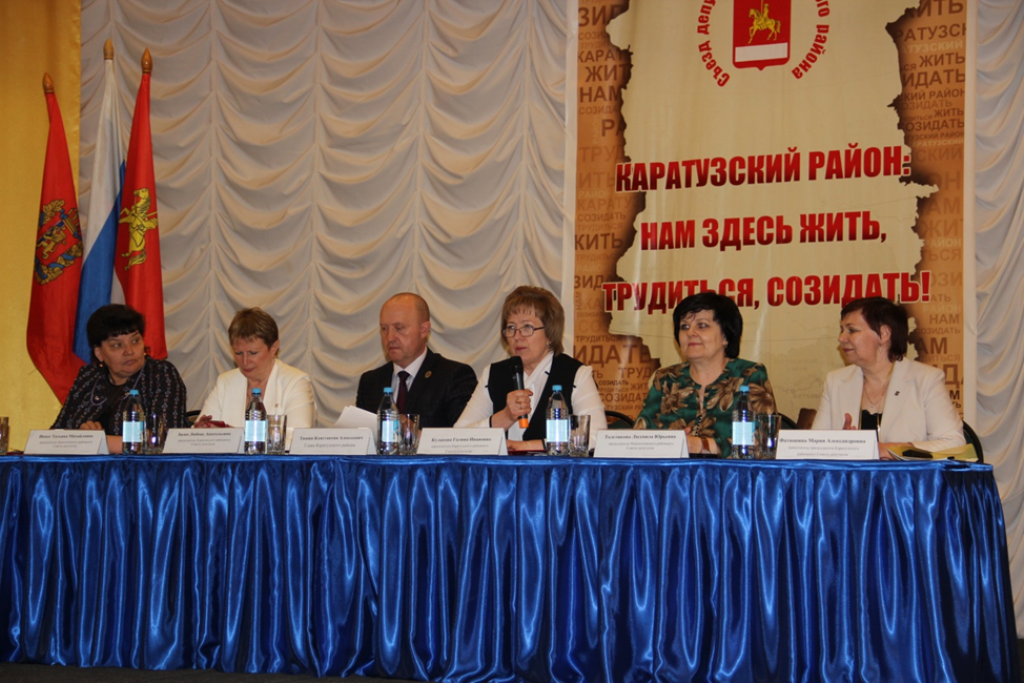 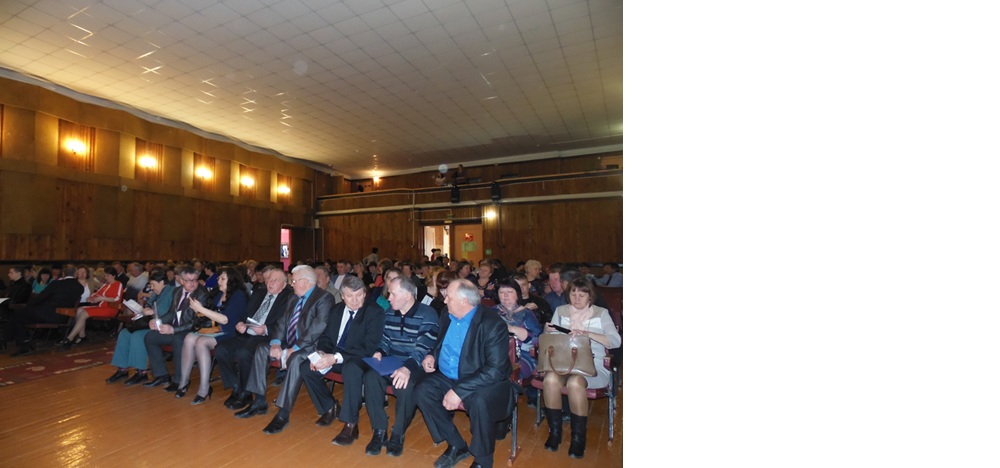 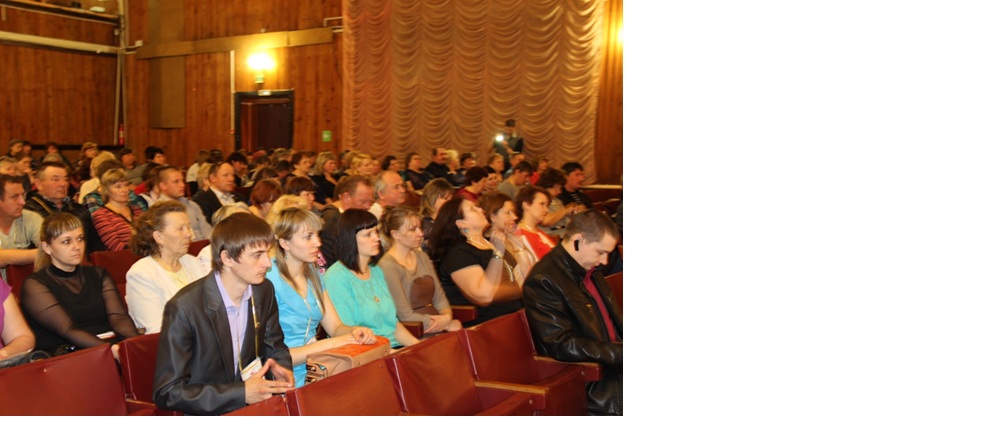 В работе Съезда приняли участие председатели Курагинского, Балахтинского, Новоселовского  районных Советов депутатов.  Съезд состоял из двух пленарных заседаний. Первая часть – выступления с докладами  и награждение лучших работников   органов местного самоуправления  и организаций  Каратузского района,  вторая часть -  работа секций и принятие резолюции Съезда.На  заседаниях секций прошло   обсуждение   комплекса  экономических и организационно-политических  предложений,  которые   отражены в резолюции Съезда и направлены на то, чтобы в районе хотелось жить, трудиться, созидать. В работе форуме приняли участие делегации всех 14 муниципальных образований района, представленные 14 сельскими Советами депутатов, сформированными по итогам избирательной кампании, и представительный орган муниципалитета  – районный  Совет  депутатов. Общее число депутатов органов  местного самоуправления составляет 130 человек. Депутаты районного Совета  и сельских Советов  — одна из ветвей   районной  власти. Депутаты представительных органов выражают интересы людей. Деятельность на местах является основой развития региона. А эффективность работы во многом определяется конструктивностью сотрудничества двух ветвей власти: исполнительной и представительной, двух уровней власти: поселений и района. Мы работаем для решения единых задач, поэтому многие серьезные проблемы депутаты и администрации поселений и района решают сообща. И уже сегодня готовим платформу для дальнейшего развития, выполняем наказы избирателей. И ясно понимаем, что развитие возможно лишь в сотрудничестве друг с другом.Открыла работу съезда приветственным словом и докладом  Председатель районного Совета депутатов Г.И. Кулакова.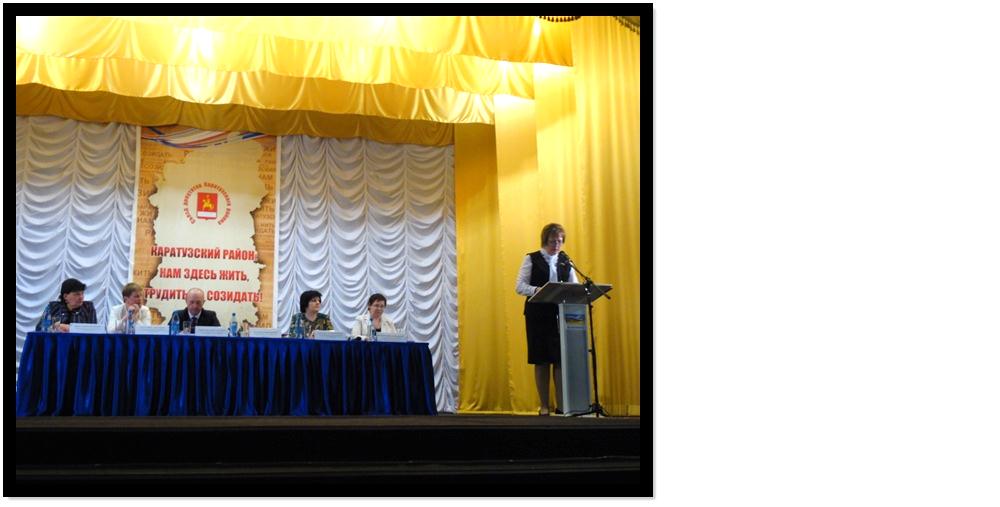 Глава района  К.А. Тюнин выступил с докладом об итогах  социально-экономического развития района, приоритетах и задачах  органов власти Каратузского района.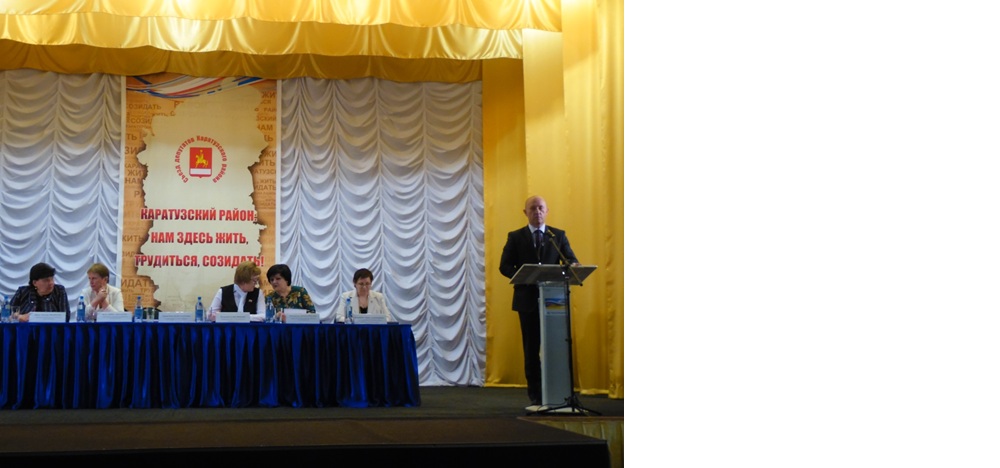 Содокладчиками по этой же теме выступили: А.А.Тонких, глава Моторского сельсовета, Н.Н. Блумберг, глава села – председатель Таскинского сельского Совета депутатов, Ф.П.Иванов, глава села – председатель Таятского сельского Совета депутатов. 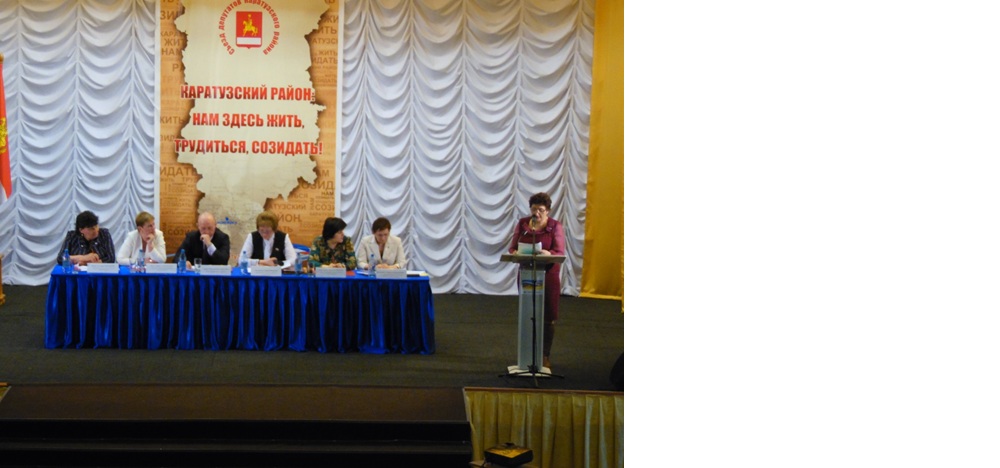 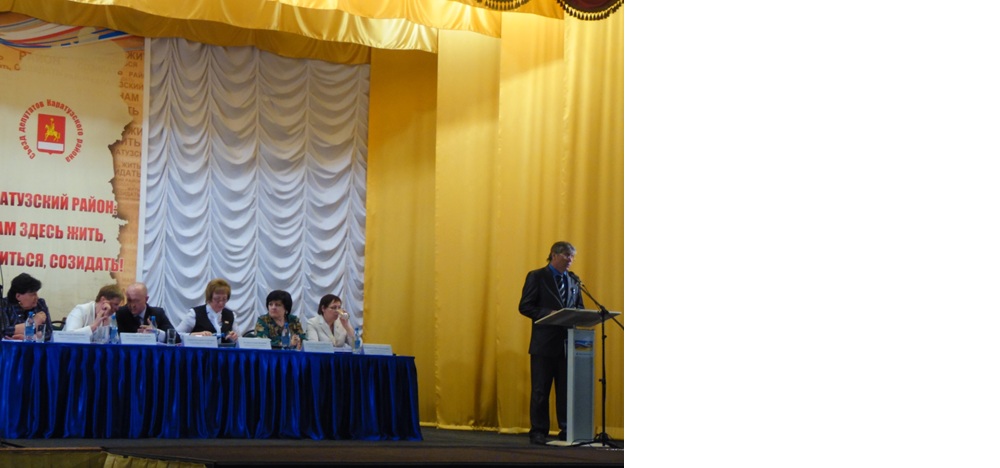 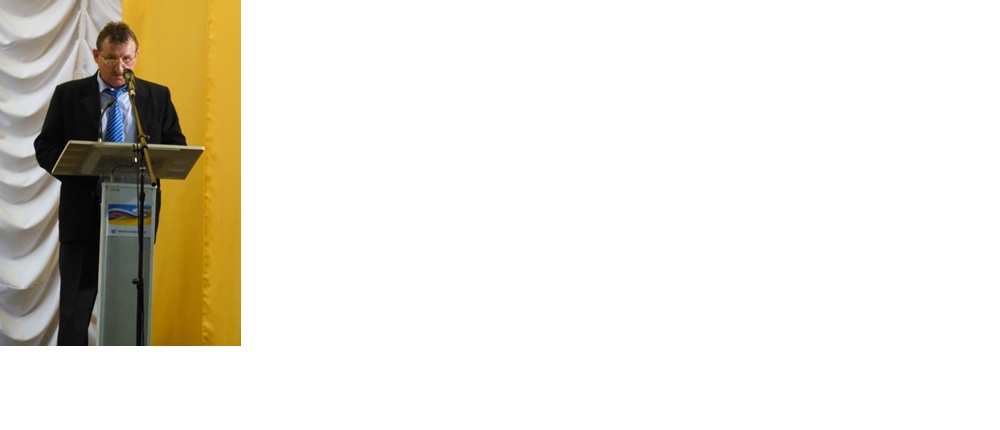 Заместитель председателя Каратузского районного Совета депутатов, секретарь политсовета местного отделения Всероссийской политической партии «Единая Россия» М.А. Фатюшина  с докладом  «Съезд депутатов как открытая площадка для обсуждения и решения важных социально-экономических и политических вопросов».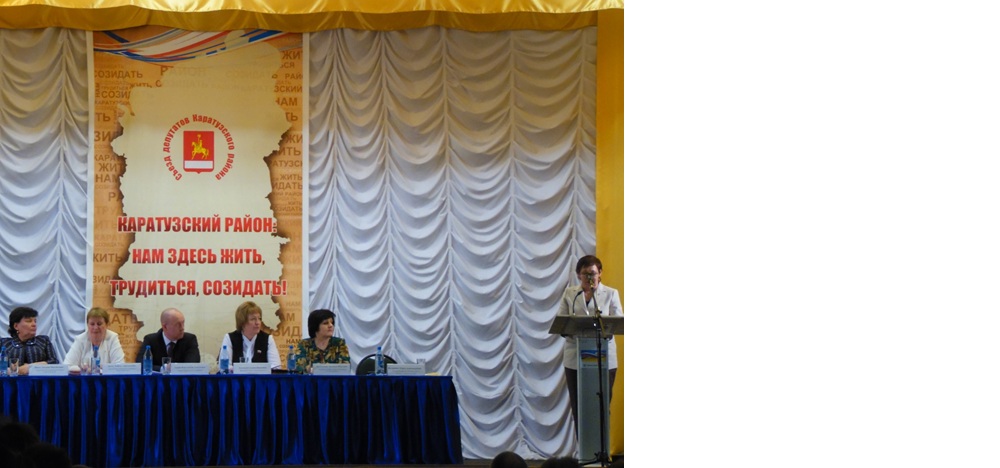 Первое пленарное заседание  Съезда завершилось  награждением лучших представителей органов местного самоуправления Каратузского района, отмеченных Законодательным Собранием и Советом муниципальных образований Красноярского края, Главой Каратузского района и Председателем районного Совета депутатов.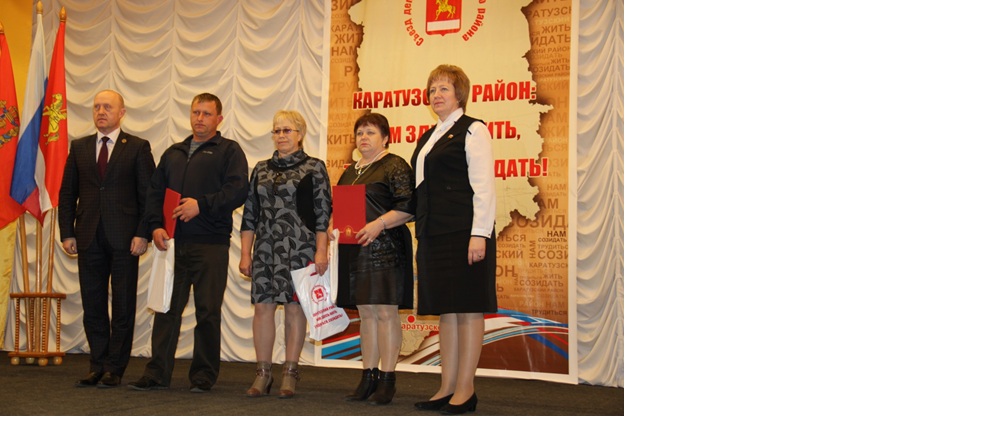 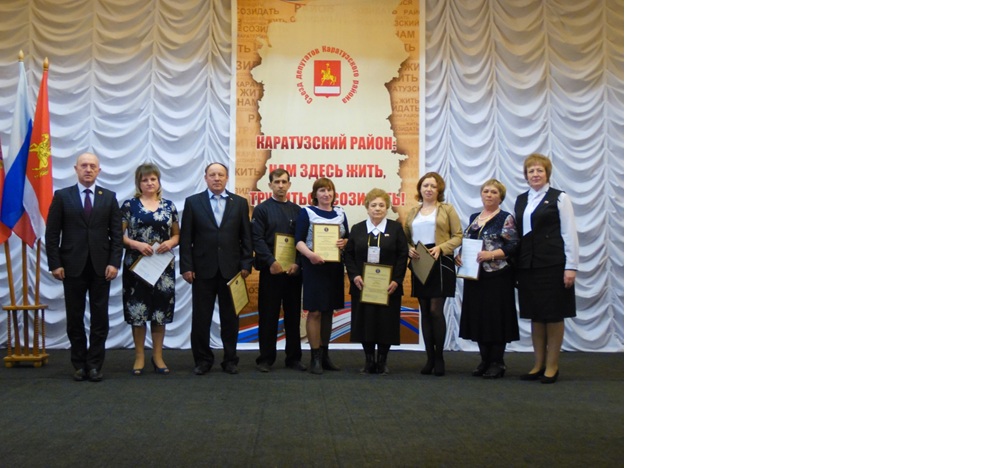 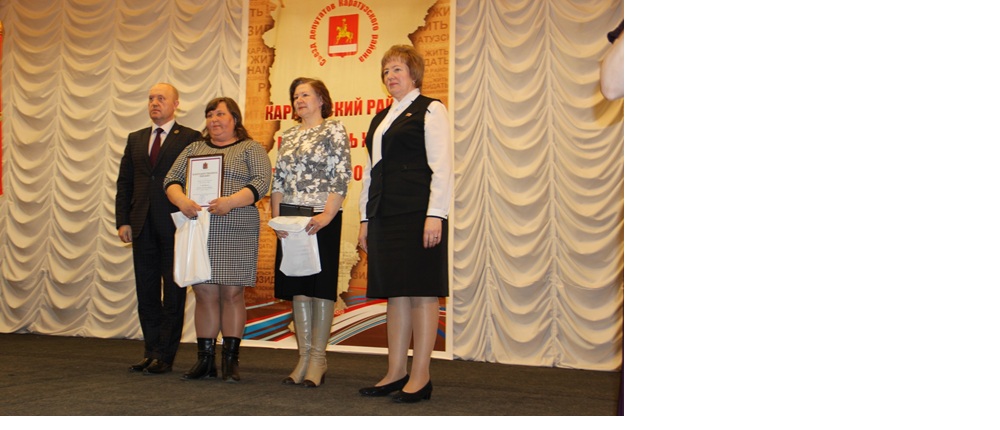 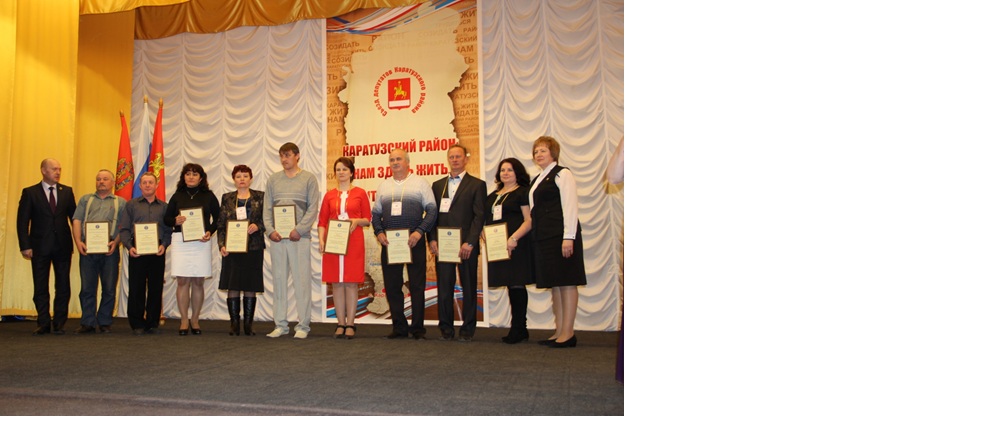 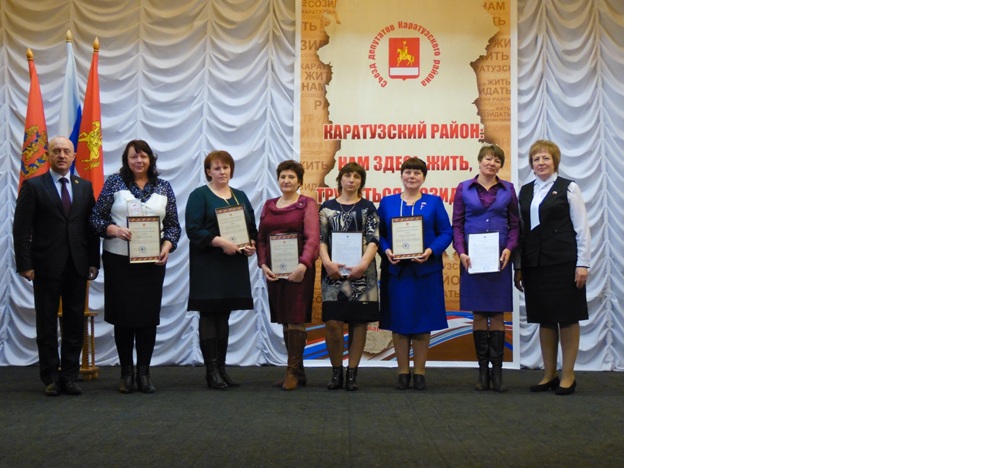 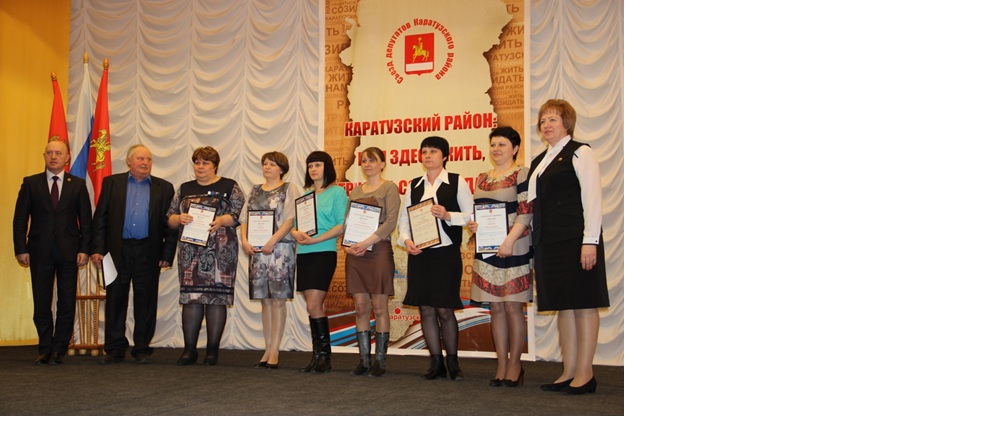 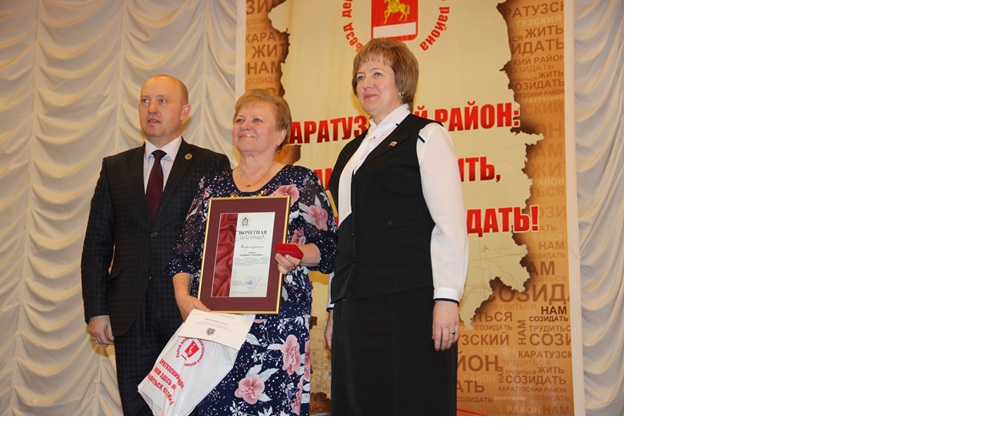 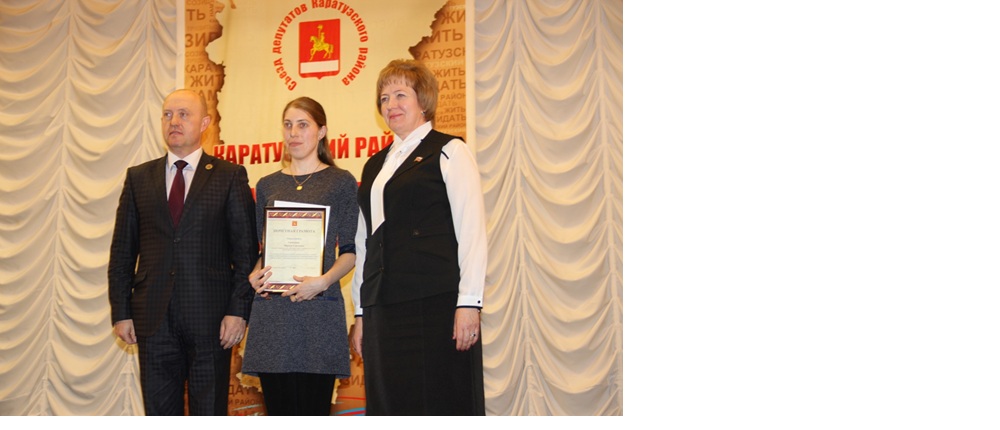 Активно отработали  депутаты и приглашенные  на секциях по темам:1.Подходы к формированию бюджета и управление бюджетным процессом:Секцию вела  Бакурова  Светлана Ивановна,  председатель постоянной депутатской комиссии по экономике и бюджету. Обсудили вопросы:- Об основных принципах формирования бюджета. Роль депутатского корпуса в принятии бюджета муниципального образования. О проводимой работе и перспективах по наполнению бюджета Каратузского района.- Роль представительного органа при формировании и исполнении бюджета. Контрольные функции Совета депутатов- О направлениях деятельности органов местного самоуправления по повышению собираемости местных налогов.2. Актуальные социально значимые проблемы населения Каратузского районаСекцию вела  Алексеева Лидия Семеновна, председатель постоянной депутатской комиссии по социальным вопросам. Обсудили вопросы:- Воспитываем патриотов.- Социальное обслуживание и меры социальной поддержки населения Каратузского района.- Организация медицинского обслуживания на территории Каратузского района.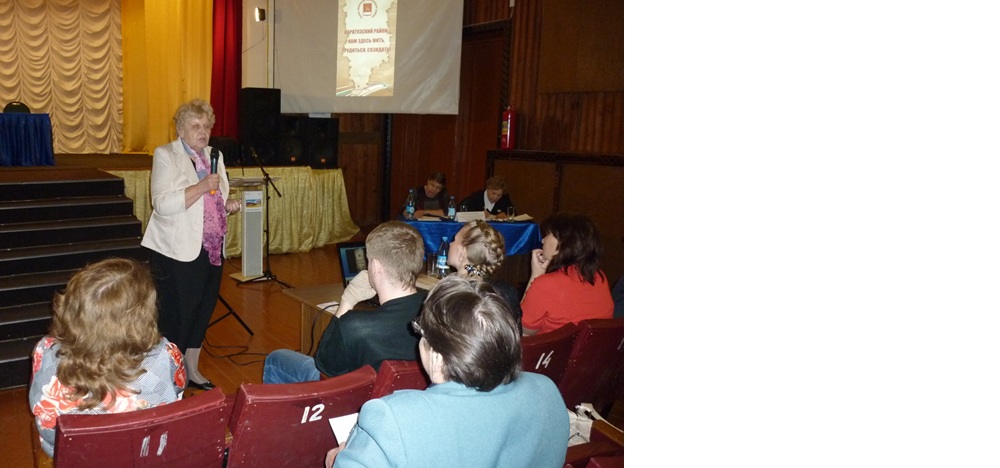 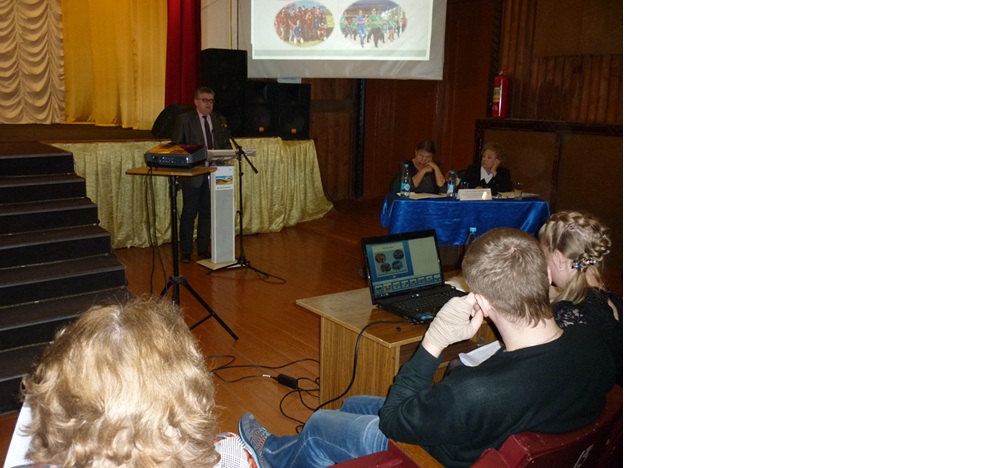 3. Роль депутата в современном обществеСекцию вела  Дергачева Ольга Вадимовна, председатель постоянной депутатской комиссии по законности и охране общественного порядка.Обсудили вопросы:- Формы и направления деятельности представительного органа муниципального образования- Статус депутата в современном обществе. Юридические  аспекты деятельности депутата.- Работа депутатского корпуса в сельских поселениях. Проблемы. Задачи.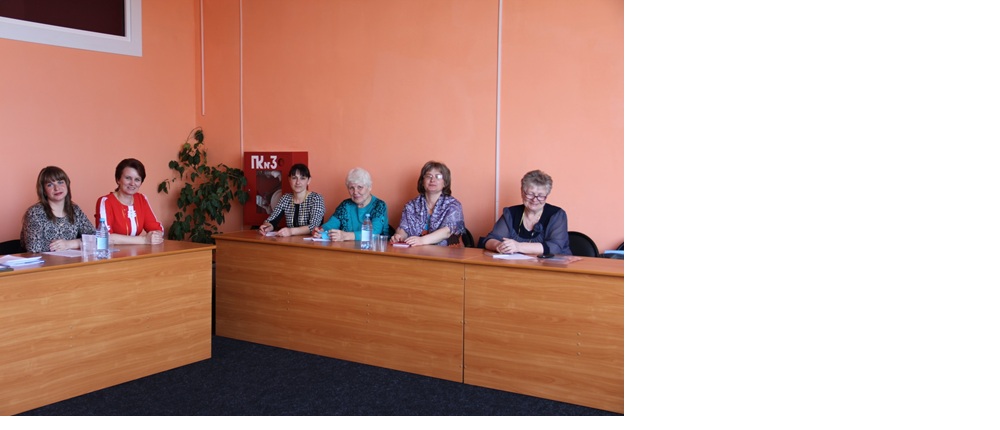 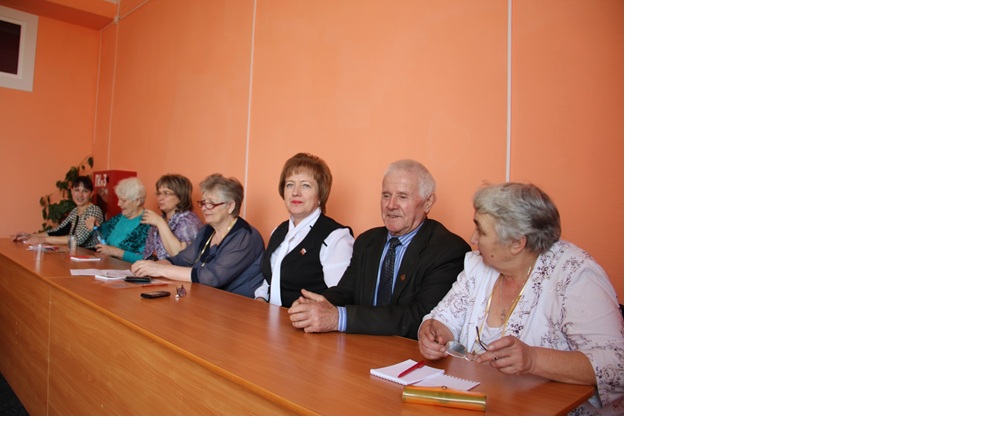 4. Власть. Бизнес. Общество.Секцию вела  председатель постоянной депутатской комиссии по сельскому хозяйству и предпринимательству  Брамман Екатерина Викторовна.Обсудили вопросы:- Взаимодействие  органов власти и бизнеса как фактор управления социально-экономическим развитием района.-  Возможности и перспективы развития малого предпринимательства в сельской местности. Примеры успешных начинаний. -  О перспективах трудоустройства для жителей Каратузского района.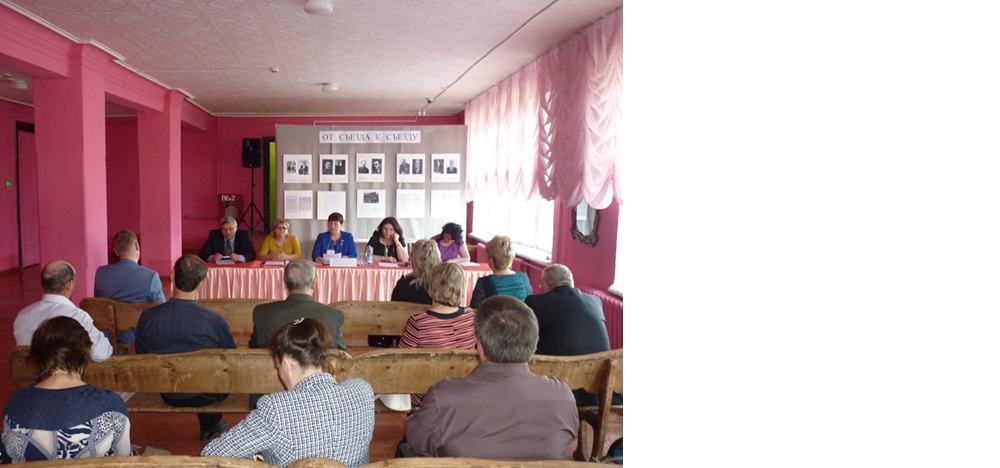 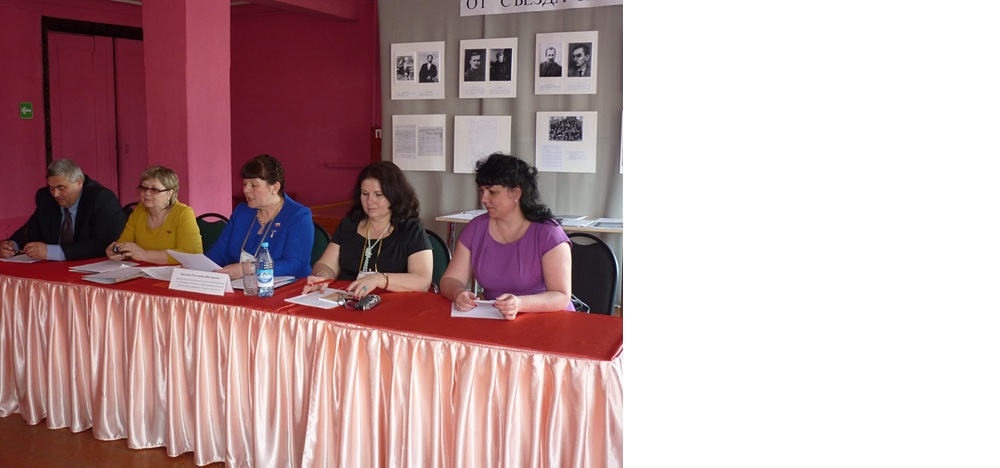 По итогам работы  форума  принята  резолюция Съезда,  впоследствии доработанная  редакционной комиссией  с учетом предложений и утвержденная   постановлением  Каратузского районного Совета депутатов от 29.04.2016 №04-П.РЕЗОЛЮЦИЯ съезда депутатов Каратузского районаДепутаты Каратузского района отмечают, что, несмотря на сложную экономическую ситуацию в стране и в крае, обусловленную внешними экономическими санкциями, район продолжает сохранять стабильную экономику. Каратузский район удерживает лидирующие позиции по урожайности зерновых культур, увеличивает производство продукции животноводства, в малом бизнесе развиваются новые виды деятельности, населению предоставляются социальные услуги.Обсудив проблемы социально-экономического развития Каратузского района, делегаты съезда депутатов Каратузского района отмечают, что рост экономики, создание новых рабочих мест, сохранение и повышение уровня доходов жителей - это основные цели деятельности органов местного самоуправления. Съезд депутатов Каратузского района считает ключевыми задачами:-продолжение работы над основным документом стратегического планирования, предусматривающего достижение понятных целей развития района;-комплексное развитие экономики и социальной инфраструктуры района;-доступность и качество оказываемых социальных услуг;-обеспечение гражданского согласия и социальной солидарности.Делегаты съезда считают необходимым:1.В сфере  экономического  развития:Рекомендовать администрации района:-продолжить работу по подготовке площадок для организации производственной деятельности на территории района;-актуализировать муниципальную программу «Развитие малого и среднего предпринимательства в Каратузском районе с учетом новых требований федерального и краевого законодательства; - продолжить практику проведения выездных совещаний в  поселениях по вопросам комплексного развития территорий и эффективности реализации государственных и муниципальных программ;-совместно с кредитными организациями, действующими на территории края, провести работу, направленную на повышение доступности кредитных ресурсов для создания или развития бизнеса во всех  поселениях района;-реализовать утвержденный план мероприятий по сохранению стабильности на рынке труда;-оказывать содействие представителям малого и среднего бизнеса, индивидуальным предпринимателям в формировании бизнес-планов для участия в грантовых программах, конкурсах.Рекомендовать администрации района совместно с администрациями сельсоветов:-продолжить работу по совершенствованию земельно-имущественных отношений (в части упрощения процедур и сокращения сроков регистрации и выдачи документов); -создавать условия и содействовать работе общественных объединений предпринимателей; -изучить возможность и определить условия предоставления льгот по земельному налогу и арендной платы за землю для субъектов малого и среднего предпринимательства, осуществляющих, предпринимательскую деятельность в сфере производства. Рекомендовать субъектам малого и среднего предпринимательства, индивидуальным предпринимателям: -принимать активное участие в деятельности общественных предпринимательских организаций района;-участвовать в образовательных мероприятиях с молодежью и предпринимательским сообществом.2.В области финансово-бюджетной политики:Рекомендовать администрации района:- продолжить работу с органами государственной власти края по получению дополнительных средств на обеспечение полномочий органов местного самоуправления и выполнение переданных государственных полномочий;- повысить качество бюджетного планирования с целью уменьшения количества корректировок, а также при расчете потребностей на получение средств из краевого бюджета в форме субсидий и субвенций;-продолжить мониторинг финансово-хозяйственной деятельности предприятий, действующих на территории района, провести анализ выполнения социальных обязательств и налоговых поступлений в местные бюджеты;- обеспечить реализацию программы повышения эффективности бюджетных расходов;- проводить систематическую работу с налогоплательщиками района по вопросу стабильной и в полном объеме уплаты налоговых и неналоговых платежей в районный и сельские бюджеты;- продолжить работу по совершенствованию системы межбюджетных отношений внутри муниципальных образований для достижения оптимального баланса между необходимым выравниванием бюджетной обеспеченности и созданием стимулов для увеличения собственной налоговой базы поселений.Рекомендовать органам местного самоуправления:- содействовать в проведении систематической работы по увеличению доходной базы сельских бюджетов, стабилизации экономического положения на территориях, созданию условий для эффективной работы предприятий всех форм собственности, уделить особое внимание развитию малого и среднего бизнеса,  созданию новых рабочих мест, увеличению занятости населения, эффективно использовать муниципальное имущество;-не допускать образования текущей и просроченной кредиторской задолженности;-провести тщательный анализ количества оформленных и неоформленных в собственность объектов и земельных участков и целью увеличения налогооблагаемой базы;-обеспечить действенный муниципальный земельный контроль.3. В сферах ЖКХ, транспорта, строительства  и безопасности населения	Рекомендовать администрации района:		-продолжать выполнение мероприятий по привлечению средств из краевого бюджета на выполнение работ по капитальному ремонту объектов коммунальной инфраструктуры; 	-обеспечить реализацию мер по ограничению платы граждан за коммунальные услуги;	- организовать конкурс на лучшее благоустроенное село с вручением грантов;	-сохранить маршрутную сеть пассажирских автоперевозок, решить вопрос с организацией второго автобусного маршрута в селе Каратузском с заездом до ветучастка;	-обеспечить предоставление средств на организацию освещения населенных пунктов района в темное время суток в форме различного рода межбюджетных трансфертов; 	-оказывать помощь поселениям в период обильных снегопадов, паводка, пожароопасного периода, чрезвычайных ситуациях.Рекомендовать администрации района совместно с администрациями сельсоветов:	-определить организации по обслуживанию объектов водоснабжения, находящихся в муниципальной собственности, путем передачи указанных объектов в долгосрочную аренду в соответствии с законодательством;	-продолжить работу по приведению дорог местного значения в соответствие с нормативными требованиями;Рекомендовать администрациям сельсоветов:- продолжить работу по профилактике бытовых пожаров, провести комплекс мер по формированию у населения навыков по действиям в случае чрезвычайных ситуаций; - содействовать развитию добровольчества, провести обучение членовдобровольных дружин. 4.В области образования, здравоохранения, культуры, социальной защиты населения:Рекомендовать администрации Каратузского района:-разработать и внедрить программу доброжелательности и публичности в каждую организацию социальной направленности;-инициировать в средствах массовой информацию поддержку и пропаганду мероприятий, направленных на формирование у населения навыков здорового образа жизни и патриотической мотивации к малой Родине; -обеспечить взаимодействие с общественными Советами по проведению независимой оценки качества оказания социальных услуг; - активизировать работу по предоставлению услуг психологической помощи населению;- отработать вопрос по открытию кабинета неотложной помощи при поликлинике;- организовать системную работу над улучшением качества оказываемых медицинских услуг, обратив особое внимание на работу поликлиники, организацию медосмотров и медицинское обслуживание детей-инвалидов; - организовать решение вопроса по сдаче анализов сельскими пациентами,- продолжить работу по установке модульных ФАПов на территории района, в  2016году установить модуль на территории  Старокопского сельсовета;- продолжить работу по гражданско-патриотическому воспитанию детей и молодежи, организовать Астафьевские чтения в Верхнем Кужебаре, Черкасовский чтения – в Каратузском;- изучить вопрос об установке памятника поэту-каратузцу Г.Г. Каратаеву;- продолжить работу по привлечению населения к занятию физкультурой и спортом;Рекомендовать администрации Каратузского района совместно с главами сельсоветов:- решить вопрос по автобусной остановке при переезде МБКУ «Комплексный центр социального обслуживания» в новое здание в с.Каратузском;- обеспечить работу сельских центров культуры по организации досуга молодежи в вечернее время и оказание более качественных услуг населению;- в день празднования дня Победы в Великой отечественной войне организовать в составе «Бессмертного полка» колонну «Они вернулись с Победой».Рекомендовать районной организации Всероссийского общества инвалидов активизировать работу по привлечению в состав общества инвалидов, проживающих на территории Каратузского района.	5.В области местного самоуправления и развития институтов гражданского общества:Рекомендовать районному Совету депутатов:-ежегодно подводить итоги деятельности депутатов района, поощрять лучших;-организовать конкурс среди депутатов района на лучшую организацию работы на округе.Рекомендовать районному Совету депутатов, администрации района,  органам местного самоуправления поселений:-обеспечить системную работу по приведению в соответствие нормативно-правовых документов ( уставов, правил, регламентов);-усилить  контроль  за исполнением органами местного самоуправления и должностными лицами полномочий по решению вопросов местного значения;-принимать активное участие в разработке муниципальных  программ;-продолжить внедрение патриотизма как национальной идеи.Рекомендовать районному и сельским Советам депутатов:-продолжить практику выездных сессии и заседаний постоянных  депутатских   комиссий;-систематически информировать жителей района о работе представительных органов   через средства  массовой информации - газету «Знамя труда», сайты администраций,  телевидение;  -реализовать телевизионный районный проект «Народный депутат», используя практику периодических отчетов депутатов всех уровней перед избирателями;-изучать  и использовать в своей работе опыт работы представительных органов края.Рекомендовать администрации района совместно с администрациями сельсоветов:-выработать механизмы решения вопросов местного значения,  не требующих финансовых средств;-взаимодействовать с общественными и некоммерческими организациями;-инициировать создание общественных советов (советов старейшин, женсоветов, советов улиц и домов, и т. д.);-рассмотреть вопрос о возможности назначения  в деревнях лиц, ответственных за населенный пункт (помощника главы, старосту, управляющего).Съезд завершил работу исполнением  гимна Каратузского района.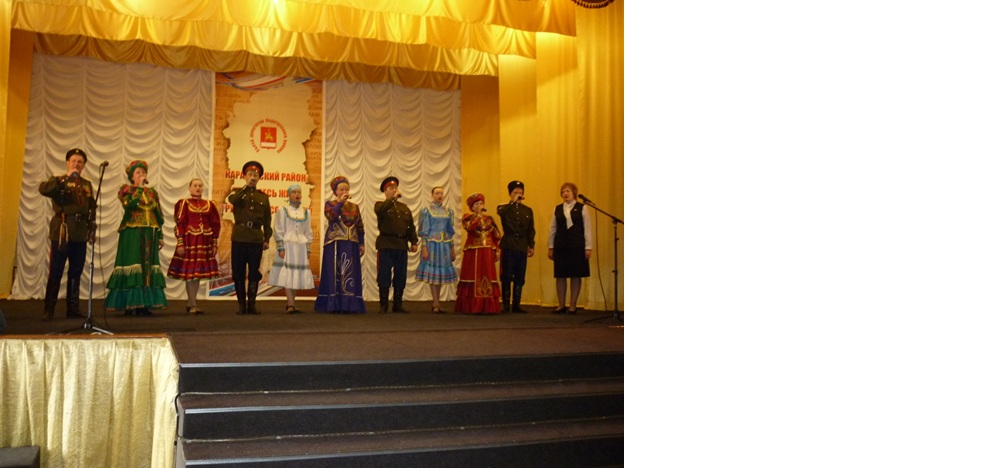 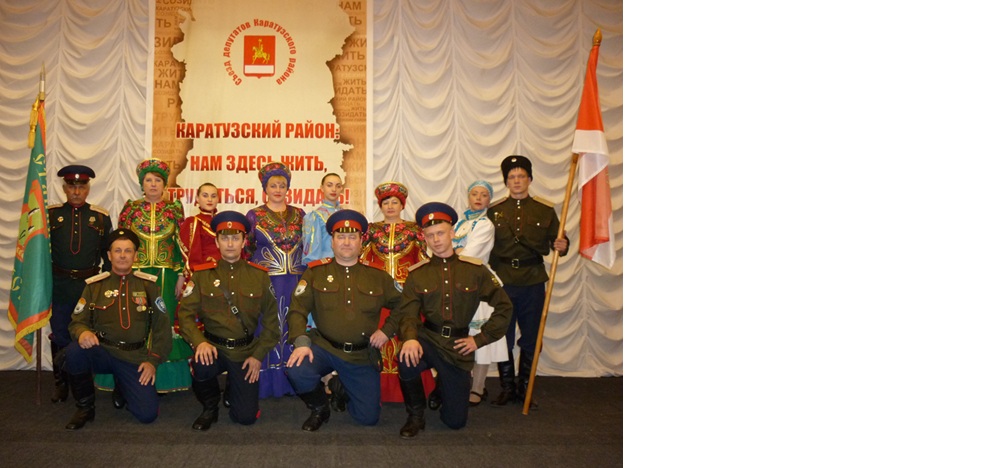 